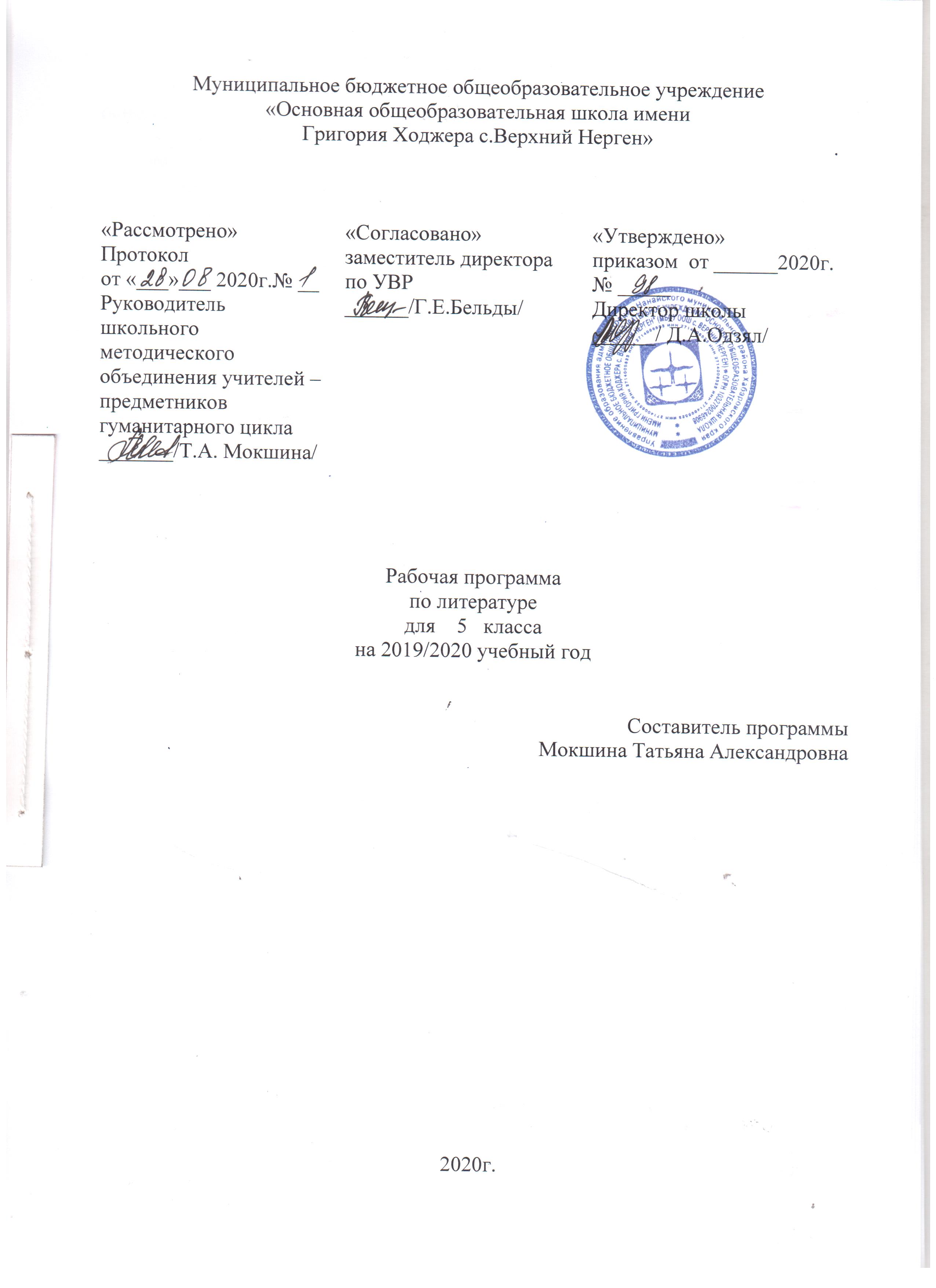 Пояснительная запискаРабочая образовательная программа по литературе в 5 классе составлена на основе: - требований Федерального  Государственного  образовательного стандарта  основного общего  образования  по литературе, с учетом Концепции духовно-нравственного развития и воспитания и планируемых результатов освоения основной образовательной программы основного  общего образования;    - Основной  образовательной  программы  основного общего образования;    - Примерной Программы по литературе для 5-9 классов.- М.: Просвещение, 2015. – (Стандарты второго поколения);    - авторской Программы по литературе для 5-9 классов (базовый уровень): В.Ф.Чертов, М.: «Просвещение», 2014  г.    -  Учебного плана МБОУ ООШ с. Верхний Нерген 	Данная рабочая программа отражает базовый уровень подготовки школьников по разделам программы. Она конкретизирует содержание тем образовательного стандарта и даёт примерное распределение учебных часов по разделам курса.	Программы выполняет две основные функции.	Информационно-методическая функция позволяет всем участникам процесса получить представление о целях, содержании, общей стратегии обучения, воспитания и развития учащихся средствами данного учебного предмета.	Организационно-планирующая функция предусматривает выделение этапов обучения, структурирование учебного материала, определение его количественных и качественных характеристик на каждом из этапов.      Рабочая программа по литературе для 5 класса разработана на основе фундаментального ядра содержания общего образования и требований к результатам основного общего образования, представленного в Федеральном государственном образовательном стандарте. В ней учтены основные положения Программы развития и формирования универсальных учебных действий для общего образования второго поколения. В программе учитывается преемственная связь программы с начальным образованием. Цели и образовательные результаты представлены на нескольких уровнях – метапредметном, личностном и предметном.Задачи обучения:· приобретение знаний по чтению и анализу художественных произведений с привлечением базовых литературоведческих понятий и необходимых сведений по истории литературы;· овладение способами правильного, беглого и выразительного чтения вслух художественных и учебных текстов, в том числе и чтению наизусть;· устного пересказа (подробному, выборочному, сжатому, от другого лица, художественному) – небольшого отрывка, главы, повести, рассказа, сказки; свободному владению монологической и диалогической речью в объеме изучаемых произведений;· научиться развернутому ответу на вопрос, рассказу о литературном герое, характеристике героя;· отзыву на самостоятельно прочитанное произведение; способами свободного владения письменной речью;· освоение лингвистической, культурологической, коммуникативной компетенций.Таким образом, компетентностный подход к созданию тематического планирования обеспечивает взаимосвязанное развитие и совершенствование ключевых, общепредметных и предметных компетенций.Принципы отбора содержания связаны с преемственностью целей образования на различных ступенях и уровнях обучения, логикой внутрипредметных связей, а также с возрастными особенностями развития учащихся.2 Критерии и нормы оценки знаний, умений и навыков учащихся.1.Оценка устных ответов.При оценке устных ответов учитель руководствуется следующими основными критериями в пределах программы данного класса:знание текста и понимание идейно-художественного содержания изученного произведения;умение объяснить взаимосвязь событий, характер и поступки героев;понимание роли художественных средств в раскрытии идейно-эстетического содержания изученного произведения;знание теоретико-литературных понятий и умение пользоваться этими знаниями при анализе произведений, изучаемых в классе и прочитанных самостоятельно;умение анализировать художественное произведение в соответствии с ведущими идеями эпохи;уметь владеть монологической литературной речью, логически и последовательно отвечать на поставленный вопрос, бегло, правильно и выразительно читать художественный текст.При оценке устных ответов по литературе могут быть следующие критерии:Отметка «5»: ответ обнаруживает прочные знания и глубокое понимание текста изучаемого произведения; умение объяснить взаимосвязь событий, характер и поступки героев, роль художественных средств в раскрытии идейно-эстетического содержания произведения; привлекать текст для аргументации своих выводов; раскрывать связь произведения с эпохой; свободно владеть монологической речью.Отметка «4»: ставится за ответ, который показывает прочное знание и достаточно глубокое понимание текста изучаемого произведения; за умение объяснить взаимосвязь событий, характеры и поступки героев и роль основных художественных средств в раскрытии идейно-эстетического содержания произведения; умение привлекать текст произведения для обоснования своих выводов; хорошо владеть монологической литературной речью; однако допускают 2-3 неточности в ответе.Отметка «3»: оценивается ответ, свидетельствующий в основном знание и понимание текста изучаемого произведения, умение объяснять взаимосвязь основных средств в раскрытии идейно-художественного содержания произведения, но недостаточное умение пользоваться этими знаниями при анализе произведения. Допускается несколько ошибок в содержании ответа, недостаточно свободное владение монологической речью, ряд недостатков в композиции и языке ответа, несоответствие уровня чтения установленным нормам для данного класса.Отметка «2»: ответ обнаруживает незнание существенных вопросов содержания произведения; неумение объяснить поведение и характеры основных героев и роль важнейших художественных средств в раскрытии идейно-эстетического содержания произведения, слабое владение монологической речью и техникой чтения, бедность выразительных средств языка.2. Оценка сочинений.Сочинение – основная форма проверки умения правильно и последовательно излагать мысли, уровня речевой подготовки учащихся.С помощью сочинений проверяются:а) умение раскрыть тему;б) умение использовать языковые средства в соответствии со стилем, темой и задачей высказывания;в) соблюдение языковых норм и правил правописания.Любое сочинение оценивается двумя отметками: первая ставится за содержание и речевое оформление, вторая – за грамотность, т.е. за соблюдение орфографических, пунктуационных и языковых норм. Обе отметки считаются отметками по литературе. Содержание сочинения оценивается по следующим критериям:соответствие работы ученика теме и основной мысли;полнота раскрытия темы;правильность фактического материала;последовательность изложения.При оценке речевого оформления сочинений учитывается:разнообразие словаря и грамматического строя речи;стилевое единство и выразительность речи;число речевых недочетов.Грамотность оценивается по числу допущенных учеником ошибок – орфографических, пунктуационных и грамматических.Примечание. 1. При оценке сочинения необходимо учитывать самостоятельность, оригинальность замысла ученического сочинения, уровень его композиционного и речевого оформления. Наличие оригинального замысла, его хорошая реализация позволяют повысить первую отметку за сочинение на один балл.2. Первая отметка (за содержание и речь) не может быть положительной, если не раскрыта тема высказывания, хотя по остальным показателям оно написано удовлетворительно.3. На оценку сочинения  распространяются положения об однотипных и негрубых ошибках, а также о сделанных учеником исправлениях.3. Оценка тестовых работ.При проведении тестовых работ по литературе критерии оценок следующие:«5» - 90 – 100 %;«4» - 78 – 89 %;«3» - 52 – 77 %;«2»- менее 51 %. Общая характеристика учебного предмета.      Литература как искусство словесного образа — это особый способ познания жизни, представление художественной модели мира, которая обладает таким важным преимуществом перед собственно научной картиной бытия, как высокая степень эмоционального воздействия. При этом художественная картина жизни человека, нарисованная в литературном произведении при помощи слов, осваивается нами не только в чувственном восприятии (эмоционально), но и в интеллектуальном понимании (рационально). Литературу не случайно сопоставляют с философией, историей, психологией, называют художественным исследованием, человековедением, учебником жизни.
      Литература как один из ведущих гуманитарных учебных предметов в российской школе предоставляет огромные возможности для формирования духовно богатой, разносторонне развитой личности, в жизни которой особое значение имеют культурные традиции, подлинные нравственные и эстетические ценности, нашедшие отражение, в частности, в лучших произведениях отечественной и мировой литературы. Приобщение к гуманистическим ценностям культуры и развитие творческих способностей — необходимые условия становления человека эмоционально богатого и интеллектуально развитого, способного конструктивно и вместе с тем критически относиться к себе и к окружающему миру.
      Как часть образовательной области «Филология», учебный предмет «Литература» способствует развитию мышления и речи школьников, формированию комплекса коммуникативных умений, без которых невозможна социализация личности, раскрытие ее потенциальных возможностей. Уместно вспомнить известные слова Н. М. Карамзина: «Авторы помогают согражданам лучше мыслить и говорить».
      Предлагаемая Программа литературного образования разработана на основе требований федерального компонента Государственного стандарта общего образования и может использоваться как в обычных общеобразовательных учреждениях, так и в классах с углубленным изучением литературы, гимназиях и лицеях гуманитарного профиля.
      В программе реализуется деятельностный подход, предполагающий овладение конкретными умениями и навыками, связанными с чтением, анализом и интерпретацией художественного текста, а также практическое их использование в процессе создания собственных устных и письменных речевых высказываний, исследовательских и творческих работ, в учебной деятельности и в различных сферах коммуникации и ситуациях общения. При этом сохраняется достаточно традиционный перечень литературных произведений, без изучения которых невозможно приобщение школьников к подлинным ценностям отечественной и зарубежной литературы, духовному опыту русского народа, нашедшему отражение в фольклоре и русской классической литературе как художественном явлении, вписанном в историю мировой культуры и обладающем несомненной национальной самобытностью.
      Основная цель предлагаемого курса литературы — постижение учащимися вершинных произведений отечественной и мировой литературы, т. е. их чтение и анализ, основанный на понимании образной природы искусства слова, опирающийся на принципы единства художественной формы и содержания, связи искусства с жизнью, историзма; поэтапное, последовательное формирование у учащихся комплекса читательских умений и навыков филологического анализа, учитывающего уровень развития современного отечественного и зарубежного литературоведения, но при этом соответствующего возрастным особенностям школьников и задачам средней общеобразовательной школы.
            Структура курса литературы определяется его целями и задачами, а также логикой освоения литературного материала и последовательностью формирования читательских умений и навыков анализа литературного произведения.
      Курс литературы в 5-7 классах строится на основе сочетании концентрического, историко-хронологического и проблемно-тематического принципов,      Для каждого класса формулируются ключевые теоретико-литературные проблемы, задающие основные направления работы с художественным текстом, диктующие выбор аспектов анализа и видов деятельности по освоению литературных произведений и сведений по теории и истории литературы: 5 класс-художественный образ в литературе;
    	 В  5 классе осуществляется переход от начального литературного образования (уроков литературного чтения в начальной школе) к систематическому курсу литературы. Пятиклассники уже имеют определенный запас читательских впечатлений, они читали и обсуждали фольклорные и литературные произведения. Представления о литературе как искусстве словесного образа, средствах создания образа в фольклоре и литературе формируются у учащихся и на новом для них литературном материале, и на основе предшествующего читательского опыта. Пятиклассники знакомятся с произведениями самых разных жанров, эпических, лирических и драматических (в программе 5 класса, как и в программах начальной школы, преобладают народные и литературные сказки, небольшие рассказы, басни и лирические стихотворения), а также с их историей, отдельными формальными признаками. Подробно рассматриваются жанры басни и литературной сказки. Основное внимание уделяется специфическим признакам художественного текста, выявлению видов художественных образов и рассмотрению средств их создания.       Основные виды деятельности — работа над техникой чтения и его выразительностью, составление плана, аннотации, отзыва о литературном произведении, пересказы разного типа, устные и письменные ответы на вопросы, связанные с анализом произведения в заданном аспекте, а также с художественными образами и в других видах искусства и с использованием словесных образов в разных ситуациях общения.
      Помимо традиционных (монографических) тем, составляющих ядро программы и реализующих задачи изучения литературы на базовом и профильном уровнях, для каждого класса выделены специальные уроки-обзоры. Эти уроки предоставляют учителю и учащимся свободу выбора произведений для чтения и анализа, предполагают знакомство школьников с произведениями определенного жанра, сходными по тематике, проблематике, образной системе, времени создания и т. д. В основной школе уроки-обзоры направлены прежде всего на расширение круга чтения школьников, их знакомство с памятниками мировой и отечественной литературы.  Для уроков-обзоров отбирались, как правило, небольшие по объему произведения, способные вызвать у школьников интерес близкой им тематикой, острыми проблемами, динамичным сюжетом, необычной художественной формой.      Особое место в учебном курсе отводится урокам-практикумам, включенным в программу в системной последовательности и посвященным освоению и закреплению наиболее важных читательских умений и навыков: выразительного чтения как способа интерпретации художественного текста, филологического анализа литературного произведения (целостного и в заданном аспекте), построения самостоятельных устных и письменных высказываний, работы со справочной и критической литературой, применения полученных знаний и умений в различных сферах деятельности и ситуациях общения. Указанные уроки обладают относительной самостоятельностью, не связаны жестко с изучением конкретных литературных произведений, поэтому привлекаемый для них материал может варьироваться.      В рубрике «Теория литературы» указаны основные теоретические понятия, которые практически осваиваются (формируются, обогащаются, обобщаются) при изучении конкретной темы.       Рубрика «Развитие речи» представляет примерный перечень основных видов работы по развитию устной и письменной речи, а также возможных форм текущего и итогового контроля.       В рубрике «Связь с другими видами искусства» рекомендуются произведения живописи, графики, архитектуры, скульптуры, музыки, театральные спектакли и кинофильмы, которые могут быть использованы на уроках литературы и во внеурочной работе с учащимися.
      Показателем результативности проведенной на уроках литературы работы является перенос полученных знаний, а также аналитических умений и навыков в самостоятельную читательскую практику. Специальная рубрика «Внеклассное чтение» поможет учителю организовать работу по закреплению сформированных на уроке умений и навыков, подготовке учащихся к урокам-обзорам и урокам-практикумам, осуществлять индивидуальный подход в обучении. В 5—7 классах обозначенные в данной рубрике литературные произведения включаются в книгу для внеклассного чтения. Главными целями изучения предмета «Литература» являются:- формирование духовно развитой личности, обладающей гуманистическим мировоззрением, национальным самосознанием и общероссийским гражданским сознанием, чувством патриотизма;- развитие интеллектуальных и творческих способностей учащихся, необходимых для успешной социализации и самореализации личности;- постижение учащимися вершинных произведений отечественной и мировой литературы, их чтение и анализ, основанный на понимании образной природы искусства слова, опирающийся на принципы единства художественной формы и содержания, связи искусства с жизнью, историзма;- поэтапное, последовательное формирование умений читать, комментировать, анализировать и интерпретировать художественный текст;- овладение возможными алгоритмами постижения смыслов, заложенных в художественном тексте (или любом другом речевом высказывании), и создание собственного текста, представление своих оценок и суждений по поводу прочитанного;- овладение важнейшими общеучебными умениями и универсальными учебными действиями (формулировать цели деятельности, планировать ее, осуществлять библиографический поиск, находить и обрабатывать необходимую информацию из различных источников, включая Интернет и др.);- использование опыта общения с произведениями художественной литературы в повседневной жизни и учебной деятельности, речевом самосовершенствовании. Место курса «Литература» в базисном учебном планеФедеральный базисный учебный образовательный план для  общеобразовательных учреждений Российской Федерации предусматривает обязательное изучение литературы  на этапе основного общего образования в объёме: в 5 классе — 102 ч.Планируемые результаты изучения предмета «Литература»Личностными результатами изучения предмета «Литературное чтение» являются следующие умения и качества:эмоциональность; умение осознавать и определять (называть) свои эмоции;эмпатия – умение осознавать и определять эмоции других людей; сочувствовать другим людям, сопереживать;чувство прекрасного – умение воспринимать красоту природы, бережно относиться ко всему живому; чувствовать красоту художественного слова, стремиться к совершенствованию собственной речи;любовь и уважение к Отечеству, его языку, культуре, истории;понимание ценности семьи, чувства уважения, благодарности, ответственности по отношению к своим близким;интерес к чтению, к ведению диалога с автором текста; потребность в чтении;наличие собственных читательских приоритетов и уважительное отношение к предпочтениям других людей;ориентация в нравственном содержании и смысле поступков – своих и окружающих людей;этические чувства – совести, вины, стыда – как регуляторы морального поведения.	Средством достижения этих результатов служат тексты литературных произведений, вопросы и задания к ним, авторские тексты – диалоги постоянно действующих героев; технология продуктивного чтения.	Метапредметными результатами изучения курса «Литературы» является формирование универсальных учебных действий (УУД).Регулятивные УУД:- самостоятельно формулировать тему и цели урока;- составлять план решения учебной проблемы совместно с учителем;- работать по плану, сверяя свои действия с целью, корректировать свою деятельность;- в диалоге с учителем вырабатывать критерии оценки и определять степень успешности своей работы и работы других в соответствии с этими критериями.	Средством формирования регулятивных УУД служит технология продуктивного чтения и технология оценивания образовательных достижений (учебных успехов).Познавательные УУД:вычитывать все виды текстовой информации: фактуальную, подтекстовую, концептуальную;пользоваться разными видами чтения: изучающим, просмотровым, ознакомительным;извлекать информацию, представленную в разных формах (сплошной текст; несплошной текст – иллюстрация, таблица, схема);перерабатывать и преобразовывать информацию из одной формы в другую (составлять план, таблицу, схему);пользоваться словарями, справочниками;осуществлять анализ и синтез;устанавливать причинно-следственные связи;строить рассуждения;Средством развития познавательных УУД служат тексты учебника и его методический аппарат; технология продуктивного чтения.Коммуникативные УУД:оформлять свои мысли в устной и письменной форме с учётом речевой ситуации;адекватно использовать речевые средства для решения различных коммуникативных задач; владеть монологической и диалогической формами речи.высказывать и обосновывать свою точку зрения;слушать и слышать других, пытаться принимать иную точку зрения, быть готовым корректировать свою точку зрения;договариваться и приходить к общему решению в совместной деятельности;задавать вопросы.Предметными результатами изучения курса «Литературы» является сформированность следующих умений:воспринимать на слух тексты в исполнении учителя, учащихся;осознанно, правильно, выразительно читать вслух;самостоятельно прогнозировать содержание текста до чтения;самостоятельно находить ключевые слова;самостоятельно осваивать незнакомый текст (чтение про себя, задавание вопросов автору по ходу чтения, прогнозирование ответов, самоконтроль; словарная работа по ходу чтения);формулировать основную мысль текста;составлять простой и сложный план текста;писать сочинение на материале прочитанного с предварительной подготовкой;аргументированно высказывать своё отношение к прочитанному, к героям, понимать иопределять свои эмоции;понимать и формулировать своё отношение к авторской манере письма;иметь собственные читательские приоритеты, уважительно относиться к предпочтениям других;самостоятельно давать характеристику героя (портрет, черты характера и поступки, речь, отношение автора к герою; собственное отношение к герою);относить прочитанное произведение к определённому периоду (XVII в., XVIII в., XIX в., XX в., XXI в.); соотносить автора, его произведения со временем их создания; с тематикой детской литературы;относить произведения к жанру басни, фантастической повести по определённым признакам;видеть языковые средства, использованные автором.Национально-региональный компонент программы		Литература бурятского народа – неотъемлемая часть  мировой литературы. Особенно это касается устного народного творчества.При прохождении темы «Мифы Древней Греции» на уроках  - краткое  ознакомление с эпосом  «Гэсэр», рассказчиками эпоса, особенностями произведения в литературной интерпретации.		При прохождении темы «Фольклор» знакомство с бурятскими сказками, пословицами, поговорками, загадками, скороговорками, благопожеланиями.. Связь с уроками бурятского языка. Монологи, рассказы  о конкурсе «Гэсэр и Дангина».   Опора на жизненный опыт детей. Участники конкурса. Их впечатления, рассказы о подготовке к конкурсу.  Дети должны прийти к выводу, что фольклор существовал у всех народов, задолго до появления  письменности.		При изучении темы «Басни» для ознакомления предложить басни бурятских писателей, поэтов, таких, как  Б.Абидуев,  Х.Намсараева и др.	При изучении темы «Образ времени года в литературном произведении»  предложить на русском и бурятском языках песни, стихотворения по теме, чтобы дети услышали музыку стихов, сделали вывод, что и бурятский язык обладает своим строем, музыкальностью, имеет такие же изобразительно- выразительные  средства языка. 		При прохождении темы «Бородино» добавить в беседу данные  о Бурятских  казачьих полках, в  числе  которых воевали и русские и бурятские казаки,  и что высокую оценку  их боеспособности дал сам  царь Александр 1. 		При прохождении темы «Образ родины в русской поэзии»  показать на примерах  произведении бурятских поэтов, песен о родине(гимна Бурятии)  их  красоту и мудрость.		При прохождении темы А.П.Чехов   «Мальчики» рассказать о путешествии писателя по Сибири, городах, которые он посетил, в том числе и  Верхнеудинске.		Особое  внимание уделяется произведениям  бурятской  литературы о Великой Отечественной войне.  И  хотя дети  Бурятии  не участвовали в войне, они сполна  почувствовали на себе  ее горечь, лишения, голод.  Пригласить на урок бабушек, дедушек- детей войны. Их тоже  остается  мало. 		Главное, чтобы у детей осталось представление, что мировая, русская, бурятская литература, история неотделимы друг от друга.Содержание учебного предмета «Литература. 5 класс».ХУДОЖЕСТВЕННЫЙ ОБРАЗ В ЛИТЕРАТУРЕ      Виды деятельности:
      а) чтение
      • Чтение литературных произведений, включенных в программу.
      • Выразительное чтение (в том числе наизусть) басен, фрагментов лирических и эпических произведений.
      • Внеклассное чтение произведений на сходную тему.
      б) анализ
      • Объяснение метафорической природы художественного образа, его обобщающего значения и наличия оценочного значения в словесном образе.
      • Выявление в тексте разных видов художественных образов (образ человека, образ природы, образ времени года, образ животного, образ события, образ предмета).
      • Выделение в сюжете литературного произведения отдельных эпизодов.
      • Определение темы и идеи литературного или фольклорного произведения.
      • Выявление признаков отдельных жанров (литературной сказки, басни, рассказа) в литературном произведении.
      • Объяснение художественной функции отдельных изобразительно-выразительных средств.
      • Наблюдения над особенностями ритма и рифмы в стихотворном произведении, определение двусложных (ямб, хорей) и трехсложных (дактиль, амфибрахий, анапест) стихотворных размеров.
      в) развитие устной и письменной речи
      • Разные виды пересказа (подробный, сжатый, выборочный) эпического произведения.
      • Устный и письменный ответ на вопрос о главном герое прочитанного произведения.
      • Составление плана небольшого эпического произведения (сказки фольклорной и литературной, рассказа), в том числе цитатного плана.
      • Отзыв о самостоятельно прочитанном прозаическом произведении.
      • Составление краткой аннотации к литературному произведению.
      • Рекомендация одноклассникам литературного произведения на сходную тему.
      • Составление вопросов, связанных с анализом художественного образа, и развернутые ответы на эти вопросы.
      Термины: 
      • Литература как искусство слова.
      • Художественный образ.
      • Миф и сказка.
      • Фольклор и литература.
      • Сказка фольклорная и сказка литературная.
      • Фольклорные жанры (сказка, песня, загадка, пословица, поговорка).
      • Литературные жанры (рассказ, повесть, роман, литературная сказка, басня).
      • Драматическое произведение. Монолог. Диалог.
      • Тема произведения.
      • Идея произведения (мораль в басне).
      • Сюжет. Эпизоды. Пейзаж.
      • Литературный герой. Персонаж. Лирический герой.
      • Художественные средства (метафора, олицетворение, эпитет, постоянный эпитет, символ, сравнение, гипербола, звукопись, аллегория).
      • Фантастика.
      • Юмор.
      • Ритм, рифма. Способы рифмовки.
      • Двусложные (ямб, хорей) и трехсложные (дактиль, амфибрахий, анапест) размеры стиха. Вольный стих (в басне).
Учебно-тематический планОтметкаОсновные критерии отметкиОсновные критерии отметкиОтметкаСодержание и речьГрамотность«5»Содержание работы полностью соответствует теме.Фактические ошибки отсутствуют. Содержание излагается последовательно.Работа отличается богатством словаря, разнообразием используемых синтаксических конструкций, точностью словоупотребления.Достигнуто стилевое единство и выразительность текста.В целом в работе допускается 1 недочет в содержании и 1-2 речевых недочетов.Допускается: 1 орфографическая, или 1 пунктуационная, или 1 грамматическая ошибка.«4»Содержание работы в основном соответствует теме (имеются незначительные отклонения от темы).Содержание в основном достоверно, но имеются единичные фактические неточности.Имеются незначительные нарушения последовательности в изложении мыслей.Лексический и грамматический строй речи достаточно разнообразен.Стиль работы отличает единством и достаточной выразительностью.В целом в работе допускается не более 2 недочетов в содержании и не более 3-4 речевых недочетов.Допускаются: 2 орфографические и 2 пунктуационные ошибки, или 1 орфографическая и 3 пунктуационные ошибки, или 4 пунктуационные ошибки при отсутствии орфографических ошибок, а также 2 грамматические ошибки.«3»В работе допущены существенные отклонения от темы.Работа достоверна в главном, но в ней имеются отдельные фактические неточности.Допущены отдельные нарушения последовательности изложения.Беден словарь и однообразны употребляемые синтаксические конструкции, встречается неправильное словоупотребление.Стиль работы не отличается единством, речь недостаточно выразительна.В целом в работе допускается не более 4 недочетов в содержании и 5 речевых недочетов.Допускаются: 4 орфографические и 4 пунктуационные ошибки, или 3 орфографические ошибки и 5 пунктуационных ошибок, или 7 пунктуационных при отсутствии орфографических ошибок, а также 4 грамматические ошибки.«2»Работа не соответствует теме.Допущено много фактических неточностей.Нарушена последовательность изложения мыслей во всех частях работы, отсутствует связь между ними, часты случаи неправильного словоупотребления.Крайне беден словарь, работа написана короткими однотипными предложениями со слабо выраженной связью между ними, часты случаи неправильного словоупотребления.Нарушено стилевое единство текста.В целом в работе допущено 6 недочетов в содержании и до 7 речевых недочетов.Допускаются: 7 орфографических и 7 пунктуационных ошибок, или 6 орфографических и 8 пунктуационных ошибок, 5 орфографических и 9 пунктуационных ошибок, 8 орфографических и 6 пунктуационных ошибок, а также 7 грамматических ошибок.№ п/пНаименование разделов и темВсего  часов.В том числеВ том числеВ том числеВ том числеВ том числеВ том числеВ том числеВ том числеВ том числе№ п/пНаименование разделов и темВсего  часов.Теория  ч.Практическая частьПрактическая частьПрактическая частьПрактическая частьПрактическая частьПрактическая частьПрактическая частьИКТ№ п/пНаименование разделов и темВсего  часов.Теория  ч.Контр.раб.Вн./чР/РК.соч.Д. сочЗауч. наизустьТестыИКТ1.Литература как искусство слова1112.Мифология32123Фольклор42124Литературная сказка511125Практикум. Аннотация.1116Древнерусская литература21127Жанр басни в мировой литературе31138Русская литература XIX века3512852683228.1.И.А.Крылов 3111128.2.А.С.Пушкин621212148.3.М.Ю.Лермонтов3111128.4.Практикум. Проза и поэзия как формы художественной речи11118.5.Н.В.Гоголь41148.6.Образ времени года в литературном произведении211128.7.И.С.Тургенев5211138.8.Н.А.Некрасов211128.9.Практикум. Заглавный образ в литературном произведении21218.10.Л.Н.Толстой4111138.11.Образ Родины в русской литературе3111239.Русская литература XX века4812108334299.1.И.А.Бунин211129.2.С.А.Есенин3111139.3.П.П.Бажов31129.4.Образы детей в мировой литературе532139.5.Практикум. Отзыв о литературном произведении.229.6.А.С.Грин51139.7.А.П.Платонов2111129.8.Практикум. Проза и поэзия как формы художественной речи1119.9.С.Я.Маршак2129.10.Практикум. Монолог и диалог как средства создания образа2219.11.Образы детей в поэзии и прозе ВОВ51139.12.В.П.Астафьев4211139.13.Образы животных в мировой литературе51139.14.Практикум. Тема и идея литературного произведения229.15.Жанр рассказа в мировой литературе5113Итого 1023221165713763